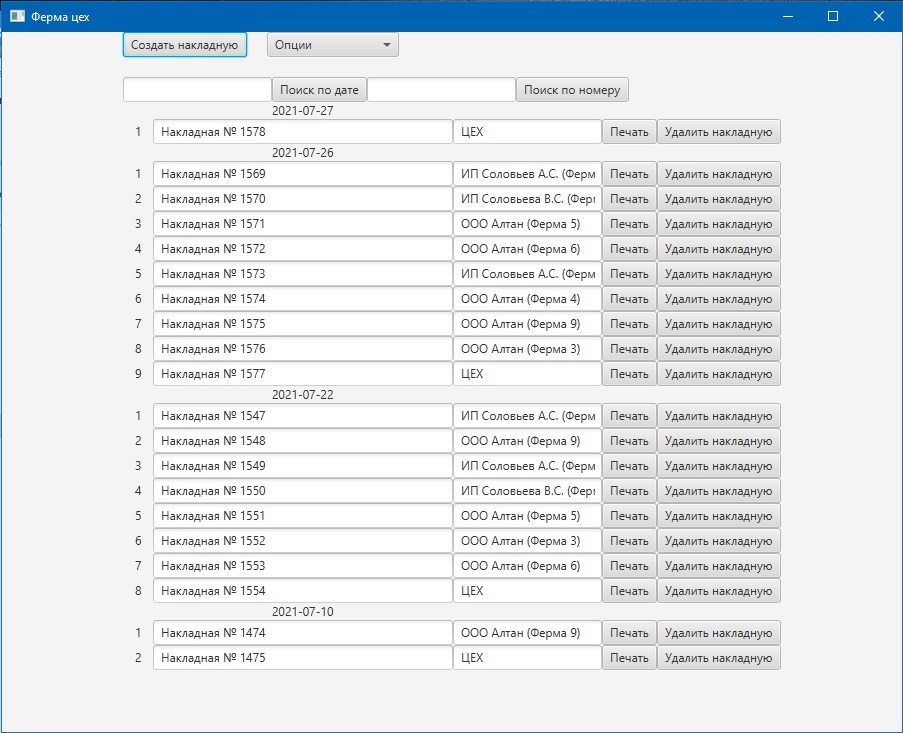 Кнопки создать накладнуюПоиск накладнойСписок созданных накладных 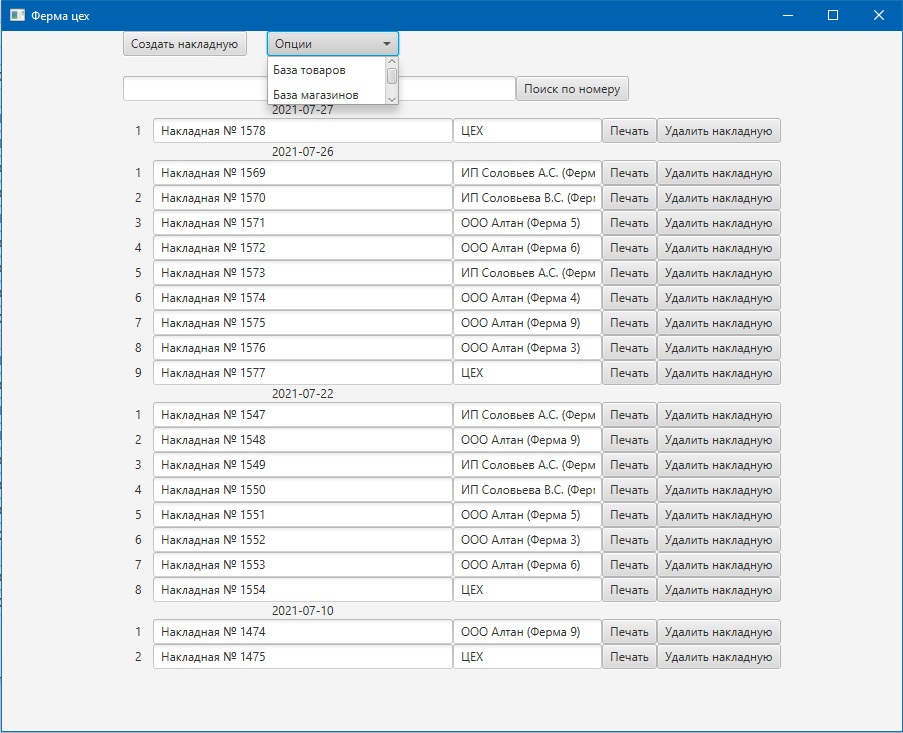 Опции (там справочники)База товаров База магазинов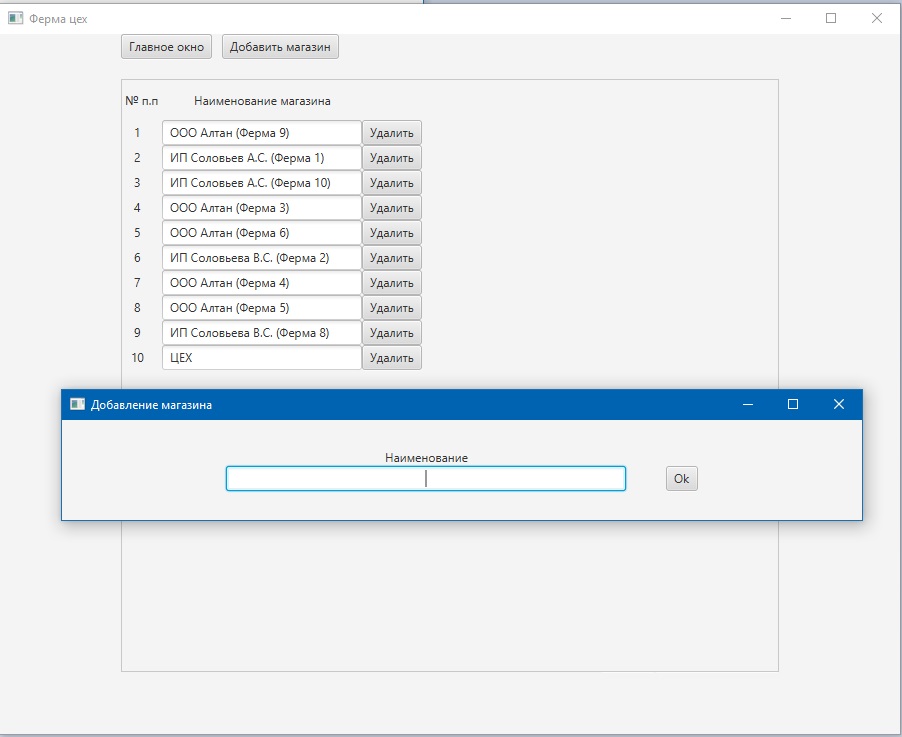 База магазинов – добавление магазина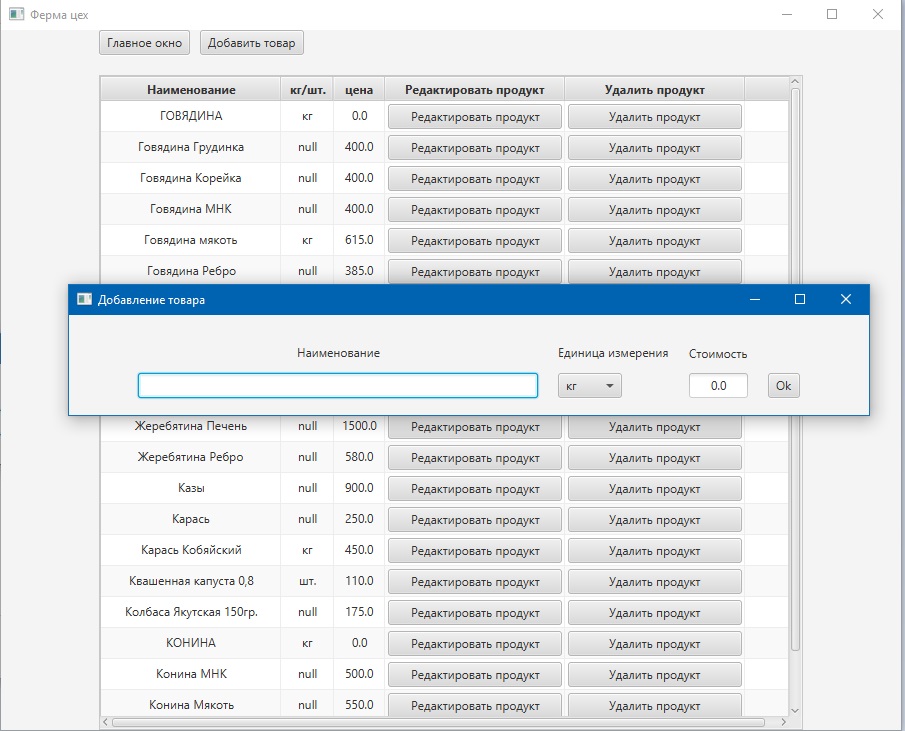 База товаров – добавление товара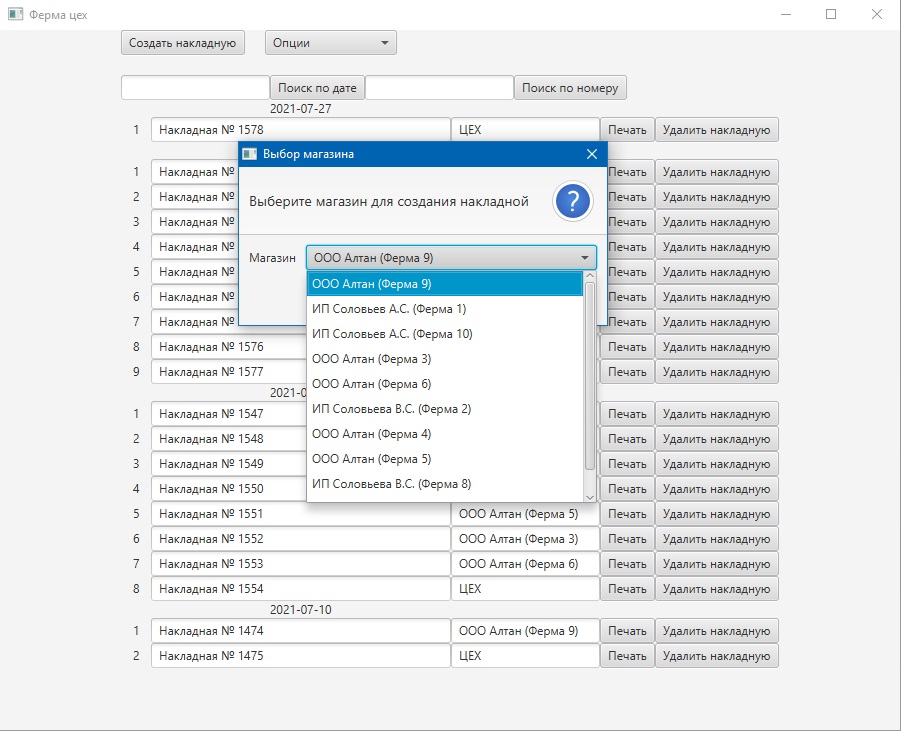 Создание накладной – выбор магазина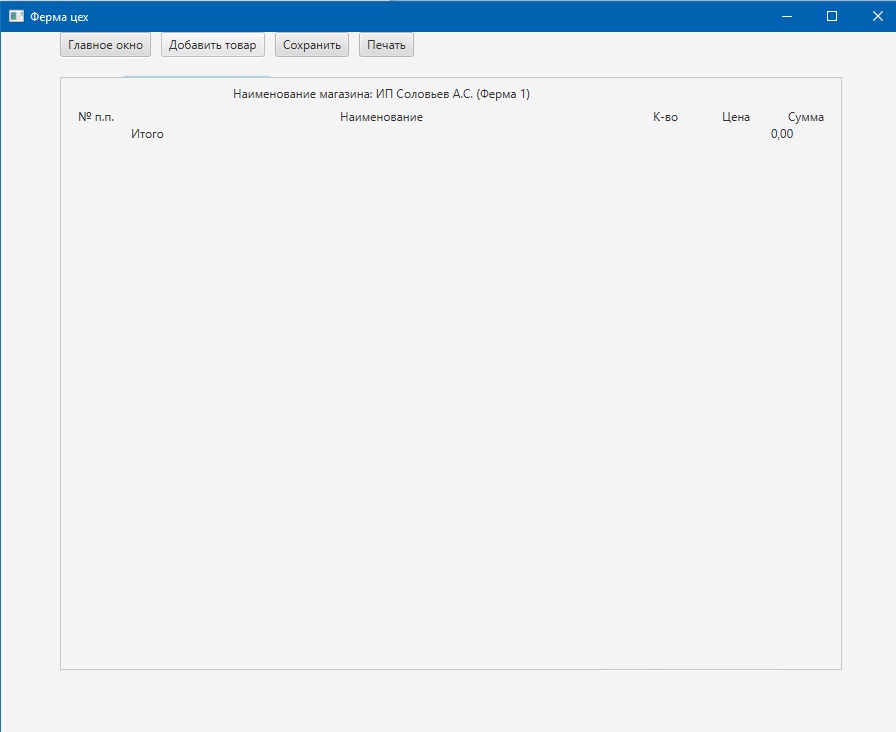 Пока пустая накладная после выбора магазина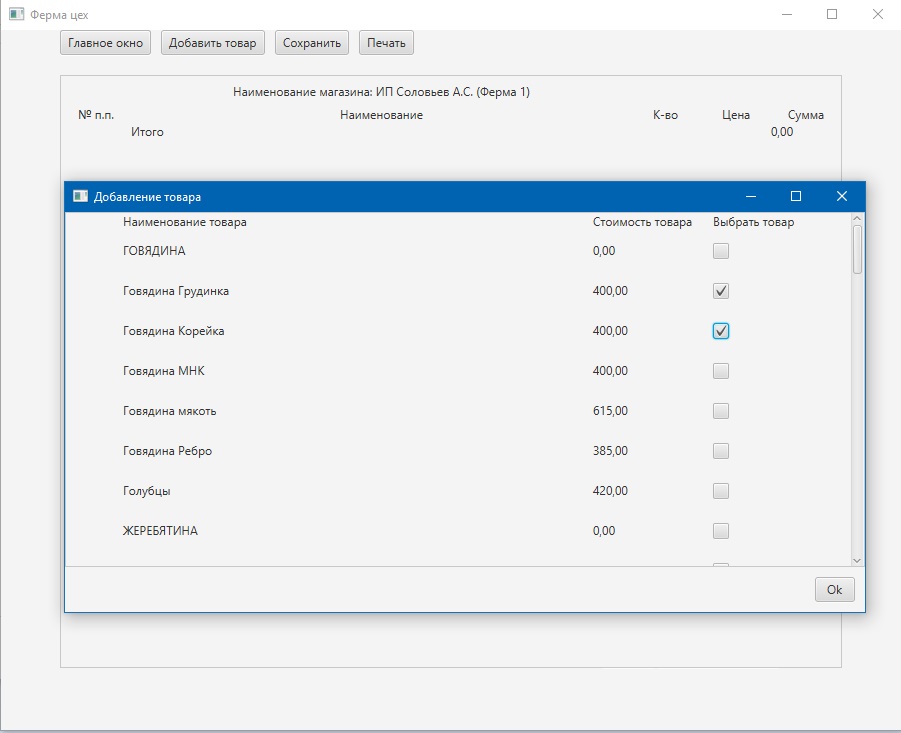 Добавление товара – ставим галку перед нужным товаром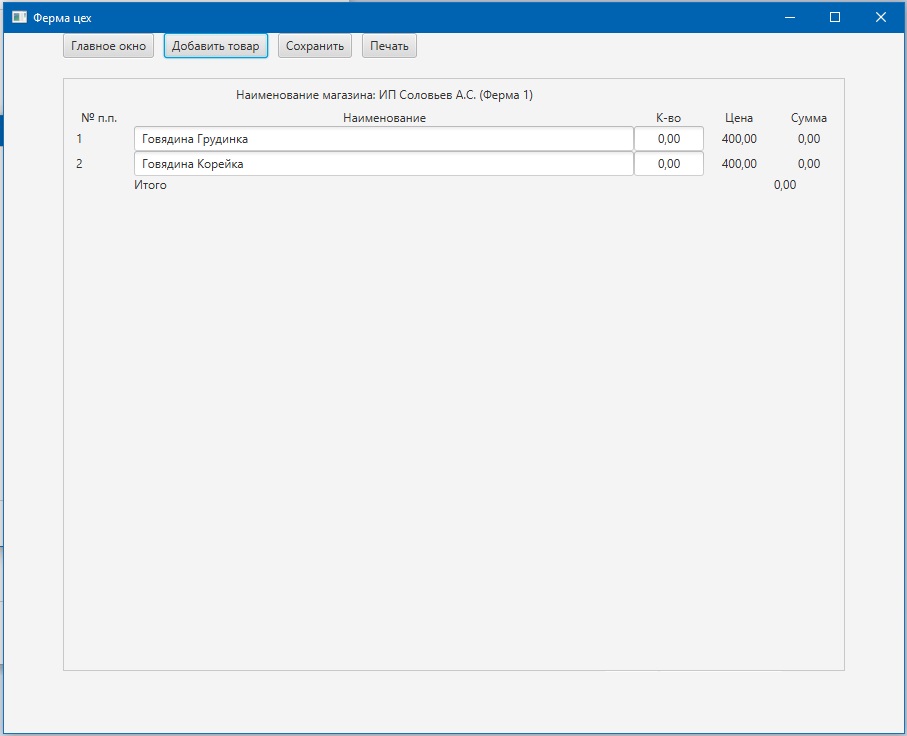 Выбранные товары появились в накладной 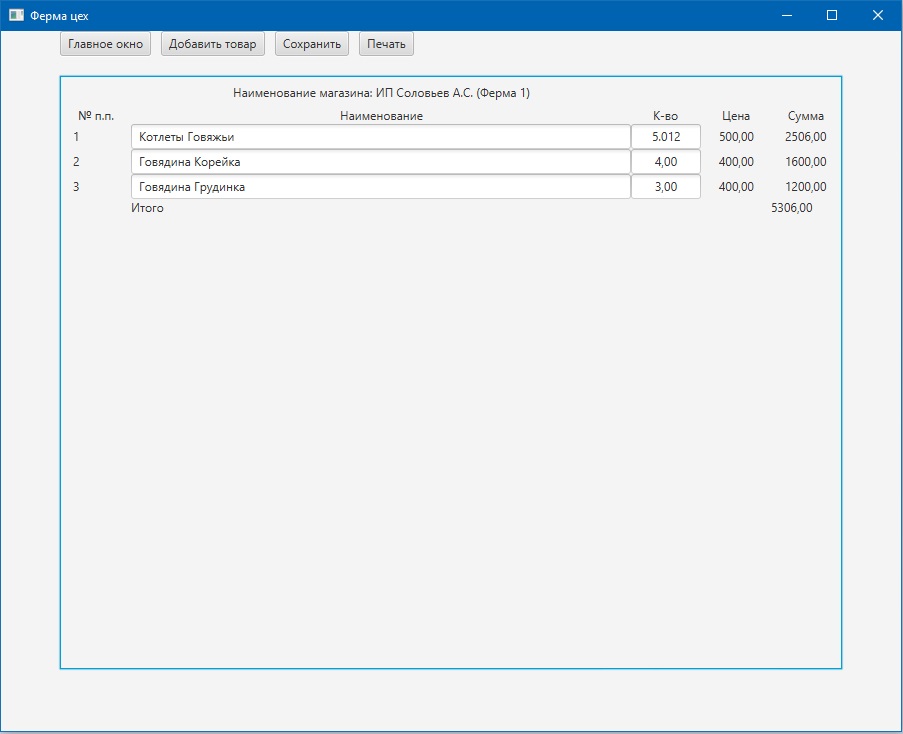 Далее указываем вес (количество) товара (ПО автоматически суммирует количество)Сохраняем и отправляем на печать 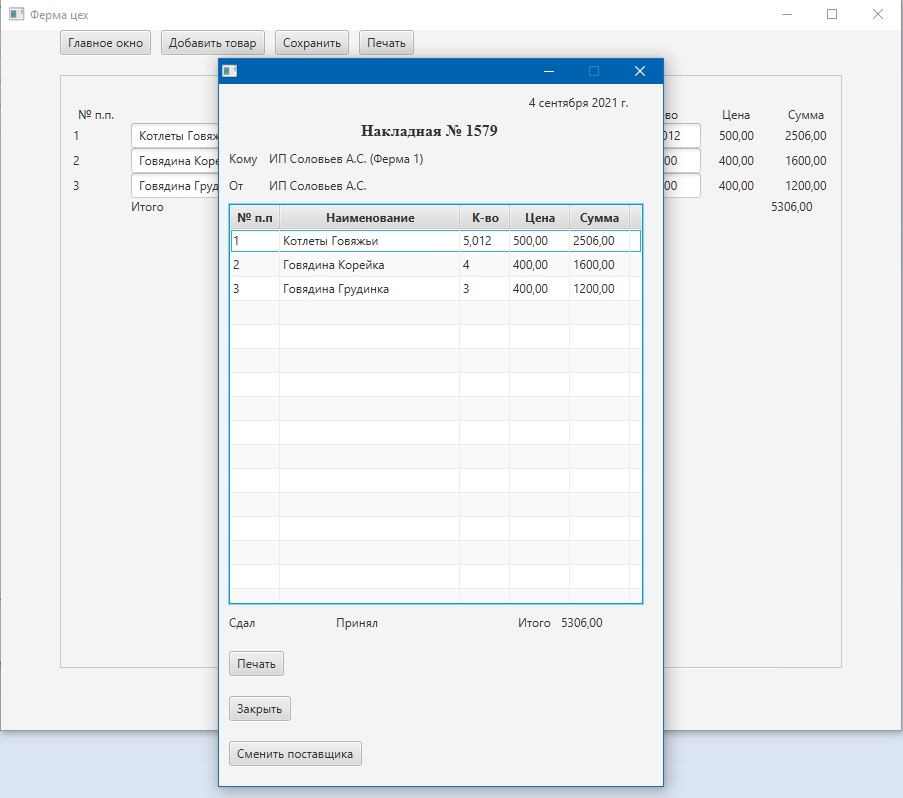 Предварительный просмотр – жмем печать 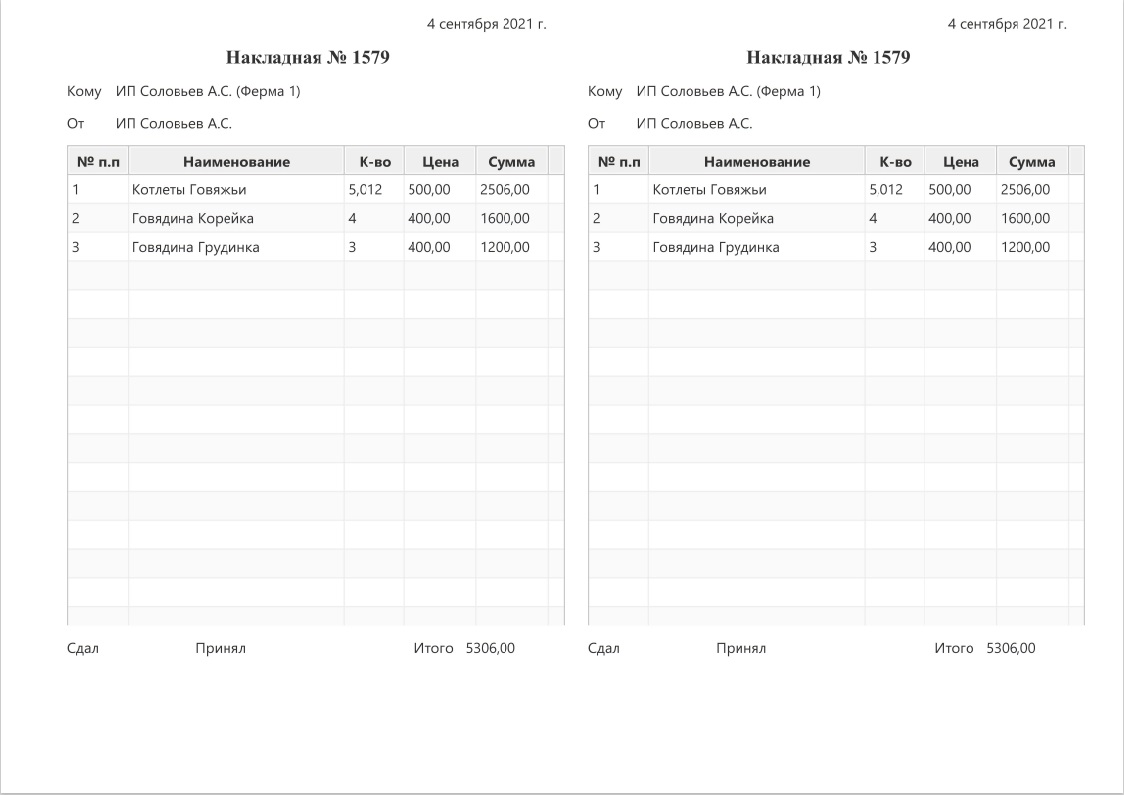 В конечно итоге должна выйти вот такая накладная  